 		        Dells Waterpark Classic– February 12- 14th, 2021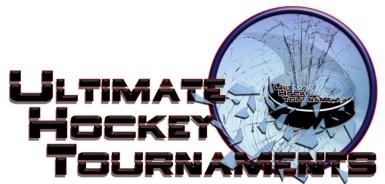 	                                      PeeWee C/ House Division                                                     Tournament FormatThere are 2 Divisions (Red & White). Each team plays 3 preliminary round games. At the conclusion of the preliminary round, the First and Second place teams in the Red Division play for the Red Championship and the                                                         First and Second place teams in the White Division will play for the White Championship   Standings		Game Results	TeamPoints Gm1Points Gm2Points Gm3TotalPoints         Tiebreakers Red Div.- Madison Polar Caps Green0202 Red Div.- Power Play Cafe2024 Red Div.- Chiefs 32226       White Div.- Pleasant Prairie Patriots2002       White Div.- Cyclones Hockey0224       White Div.- Madison Polar Caps Blue0000Fri5:00PmDells Poppy RinkDells Poppy RinkMadison GreenMadison GreenMadison Green111vs.Power PlayPower PlayPower Play6666Fri7:20PmDells Poppy RinkDells Poppy RinkMadison BlueMadison BlueMadison Blue444vs.PatriotsPatriots66666Fri8:30PmDells Poppy RinkDells Poppy RinkChiefsChiefsChiefs444vs.Cyclones Cyclones 33333Sat9:30AmReedsburg ArenaReedsburg ArenaPower Play Power Play Power Play 333vs.ChiefsChiefs66666Sat10:45AmReedsburg ArenaReedsburg ArenaCyclonesCyclonesCyclones777vs.Madison BlueMadison Blue22222Sat12:00PmReedsburg ArenaReedsburg ArenaPatriotsPatriotsPatriots222vs.Madison GreenMadison Green77777Sun8:10AmDells Poppy RinkDells Poppy RinkCyclonesCyclonesCyclones777vs.PatriotsPatriots22222Sun9:20AmDells Poppy RinkDells Poppy RinkMadison GreenMadison GreenMadison Green222vs.ChiefsChiefs77777Sun9:30AmSauk Prairie RinkSauk Prairie RinkMadison BlueMadison BlueMadison Blue111vs.Power PlayPower Play66666         *** HOME ***                            *** HOME ***                            *** HOME ***                              *** AWAY ***           *** AWAY ***Sun  2:30PmSauk Prairie Rink3rd Place- Red Div. 3rd Place- Red Div. Madison Green  5-3Madison Green  5-3Madison Green  5-3      3rd Place- White Div.      3rd Place- White Div.      3rd Place- White Div.      3rd Place- White Div.Madison Blue                                      ConsolationMadison Blue                                      ConsolationMadison Blue                                      ConsolationSun  1:30 PmReedsburg Arena 1st Place- White Div.1st Place- White Div.Cyclones             5-0Cyclones             5-0Cyclones             5-0Cyclones             5-0 2nd Place- White Div. 2nd Place- White Div. 2nd Place- White Div.Patriots                                 White ChampionshipPatriots                                 White ChampionshipPatriots                                 White ChampionshipSun  2:45PmReedsburg Arena1st Place- Red Div.1st Place- Red Div.Chiefs                 5-2Chiefs                 5-2Chiefs                 5-2Chiefs                 5-2 2nd Place- Red Div. 2nd Place- Red Div. 2nd Place- Red Div.Power Play                             Red ChampionshipPower Play                             Red ChampionshipPower Play                             Red Championship